Конфлікти в педагогічному процесіСтудентські групи отримують автономне студентське самоуправління і відкрито відстоюють право бути самими собою. Вони самостійно вирішують свої особисті питання, закохуються, мають власні вподобання та погляди на те, що відбувається навколо. У цих умовах реакція на нетактовні зауваження педагогічних працівників стає набагато гострішою і може призводити до конфліктів у будь-якій формі.Конфлікти між науково-педагогічним складом і студентами здебільшого виникають через несправедливо виставлені (завищені чи занижені окремим студентам) оцінки. У таких випадках у конфлікт може втягнутися вся навчальна група, виступаючи на стороні студента або педагога.У таких ситуаціях суб'єктивною стороною можуть бути необ'єктивні претензії студента на вищу оцінку та суб'єктивність викладача, що занижує оцінку студентові. Є викладачі, які майже ніколи не ставлять оцінку "відмінно", які переконані в тому, що досконало знають предмет тільки вони самі. Такий викладач постійно перебуває в конфліктній ситуації зі студентами.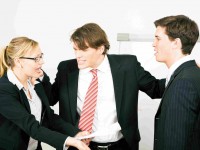 Зустрічаються й інші суб'єктивні моменти в оцінці знань студента викладачем. Бувають сумніви в оцінці - поставити "добре" або "задовільно" студентові. У такій ситуації викладач орієнтується на оцінки, проставлені в заліковій книжці. При більшій кількості "задовільних" оцінок питання вирішується на користь оцінки "задовільно", "відмінно" такий викладач не поставить студентові за жодну відповідь.Впливати на оцінку можуть також особисті якості студента—його поведінка на лекціях і практичних заняттях (репліки, суперечки). ,Окремі науково-педагогічні працівники дотримуються двох протилежних стратегій в оцінці знань студентів:одна проявляється в занижених вимогах до рівня знань і відвідування занять з метою встановлення доброзичливих відносин зі студентамиінша пред'являє завищені вимоги з метою досягнення високого рівня знань і підготовки майбутніх високопрофесійних фахівців.Обидві стратегії потенційно конфліктні. Завищені оцінки відбивають у студентів бажання активно засвоювати навчальний матеріал, працювати в бібліотеках, не стимулюють їх ініціативу і творчість, відучують хороших студентів від активної участі в навчанні. Заниження оцінок сприймається студентами як свавілля педагога, його нелюбов до них. Виходячи з цього слід завжди принципово і справедливо оцінювати знання студентів, що дозволить попередити конфліктні ситуації.Іноді студенти у випадках неадекватної оцінки їхніх знань конфліктують у відкритій формі, але частіше студент носить у собі приховані форми протесту у вигляді негативних відчуттів: недовір'я, ненависті, презирства, ворожості, ревнощів, жаги помсти тощо, якими він ділиться зі своїм оточенням.Конфлікти на рівні викладач - студент мають складні форми. Основна роль в їх попередженні та вирішенні випадає на викладача, який може використовувати для цього деякі необхідні в цих випадках методики і вимоги:- при звіті студента необхідно психологічно налаштувати його до максимально можливої плідної відповіді, виключити виникнення стресової ситуації;- у разі незадовільної відповіді взаємодія студент - викладач повинна закінчуватися усвідомленням студентом того, що мова йде не про те, що його відповідь не задовольняє особисто викладача, а про те, що вона не відповідає вимогам програми;- у жодній формі та з жодного приводу не можна допустити образи студента;- викладач повинен володіти собою і своїми емоціями в будь-якій ситуації;